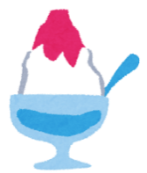 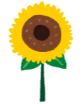 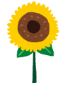 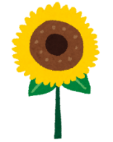 ☆もうすぐ夏休み☆旅行やお祭り、海やプールで水遊びなど、お子さんには楽しみなイベントがいっぱいだと思いますが、長いお休みだからこそ、ふだんより落ち着いてゆっくりと読書するチャンスです！家族で一緒に読書をして、感想を共有してみませんか？今回は、冒険するワクワクを感じられる本など、夏向けの本をご紹介します。◇『あむ（こどものとも絵本）』　　　　　　　　　  　 ◇『スサノオ -日本の神話-』小風さち/さく　山口マオ/え　福音館書店　2018.4　　　　　飯野和好/文・絵　パイインターナショナル　2018.5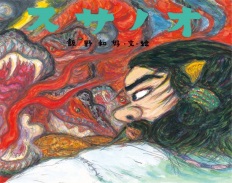 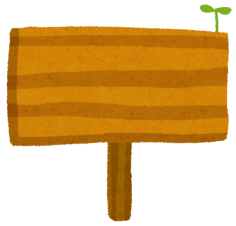 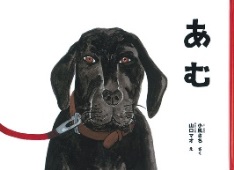 ◇『はじめてのキャンプ（福音館創作童話シリーズ）』  　 ◇『秘密基地のつくりかた教えます（ノベルズ・エクスプレス）』林明子/さく・え　福音館書店　1984.6　　　　　　　　　那須正幹/作　黒須高嶺/絵　ポプラ社　2018.8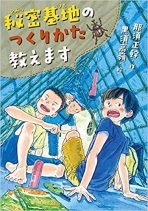 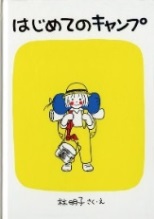 ◇『パンプキン！ 模擬原爆の夏（講談社青い鳥文庫）』　◇『ハックルベリー・フィンの冒険 上、下（岩波少年文庫）』令丈ヒロ子/作　宮尾和孝/絵　講談社　2019.6　　　　　 　マーク・トウェイン/作　千葉茂樹/訳　岩波書店　2018.1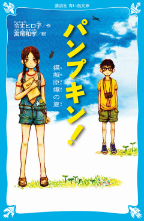 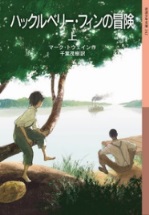 社会◇『おもしろ謎解き「縄文」のヒミツ -1万3000年続いたオドロキの歴史-』こんだあきこ/著 スソアキコ/著 武藤康弘/監修　小学館　2018.7（中学年～）生物・科学◇『にゅうどうぐも（かがくのとも絵本）』野坂勇作/さく 根本順吉/監修　福音館書店　2018.5（低学年～）技術・産業◇『キリンの運びかた、教えます -電車と病院も！？-』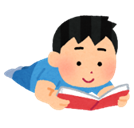 岩貞るみこ/文 たら子/絵　講談社　2018.6（高学年～）読書感想文◇『読書感想文がスラスラ書ける本 小学1・2年生、小学3・4年生、小学5・6年生』上條晴夫/企画・監修　永岡書店　2013.6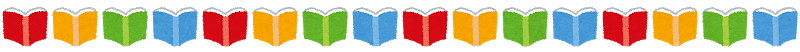 ◎読書感想文を書くポイント◎読書感想文は苦手というお子さんも多いと思います。そんな時は、保護者の方も同じ本を読んで一緒に感想を話し合い、次のようなポイントを考えてみてはどうでしょうか。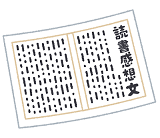 ①　本を読もうとしたきっかけ②　登場人物や話のあらすじ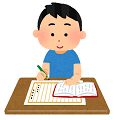 ③　主人公をどう思うか。また、自分に置き換えたらどう考えるか。④　この本と同じ体験や、思い出した体験があるか。⑤　心に残ったところはどこか。また、なぜ心に残ったのか。⑥　本を読んで、自分の考えや気持ちがどう変わったか。大阪府立中央図書館が作成したブックリスト『ほんだな』から、いくつか本をご紹介しました！毎年発行されるたくさんの子どもの本の中から、どんな本を読んだらいいかわからない時に、参考にしてみてはどうでしょうか。『ほんだな』は、大阪府立中央図書館ホームページ「こどものページ」で見ることができます。紹介した本の紹介文を読むこともできますよ！『ほんだな』のURL・QRコード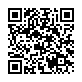 　http://www.library.pref.osaka.jp/site/kodomo/hondana-index.html　気になる本、読みたい本が見つかったら、近くの図書館や書店などへ出かけてみませんか？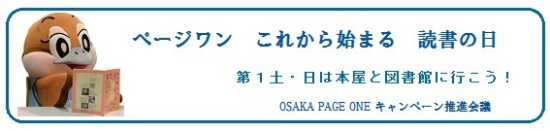 